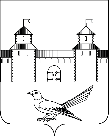 от 24.06.2016 № 981-пВ целях обеспечения бесперебойного действия средств связи, электрических сетей, газопроводов, коммунальных сетей, предупреждения аварий на подземных коммуникациях, во исполнение требований Правил охраны линий и сооружений связи Российской Федерации, утвержденных постановлением Правительства Российской Федерации от 09.06.1995 № 578, Приказа министерства архитектуры, строительства и жилищно-коммунального хозяйства Российской Федерации от 17.08.1992 № 197 «О типовых правилах охраны коммунальных тепловых сетей», Постановления Совмина СССР от 11.09.1972 № 667 «Об утверждении Правил охраны электрических сетей напряжением до 1000 вольт», Постановления правительства Российской Федерации от 20.11.2000  № 878 «Об утверждении Правил охраны газораспределительных сетей», в соответствии со статьями 32, 35, 40 Устава муниципального образования Сорочинский городской округ Оренбургской области, администрация Сорочинского городского округа Оренбургской области постановляет:1. Предприятиям, учреждениям, организациям всех форм собственности, индивидуальным предпринимателям, физическим лицам не производить земляные работы на территории муниципального образования Сорочинский городской округ Оренбургской области без разрешения сетевой организации а, в случаях предусмотренных действующим законодательством, Управления жилищно-коммунального хозяйства администрации Сорочинского городского округа Оренбургской области.2. Управлению жилищно-коммунального хозяйства администрации Сорочинского городского округа Оренбургской области:2.1.  Следить за соблюдением разрешительной системы при производстве земляных работ на территории муниципального образования Сорочинский городской округ Оренбургской области.2.2. Не выдавать разрешения на производство земляных работ юридическим и физическим лицам, предприятиям и организациям всех форм собственности не получившим согласования с предприятиями связи, электроснабжения, тепло и водоснабжения, газоснабжения.3. Руководителям предприятий, организаций всех форм собственности оказывать содействия предприятиям связи, электроснабжения, тепло и водоснабжения, газоснабжения в проведении работ по обеспечению сохранности коммуникаций: своими приказами (распоряжениями) назначать ответственных лиц по согласованию и производству земляных работ, определять порядок проведения земляных работ, определять порядок проведения земляных работ, назначать ответственных лиц при производстве земляных работ в охранной зоне коммуникаций, выдавать необходимые сведения для проведения охранно-предупредительной работы (наличие землеройной техники, планов работ в районах прохождения коммуникаций, списков механизаторов и инженерно-технических работников).4. Предприятиям и организациям, независимо от вида собственности, физическим лицам по требованию предприятий связи, электроснабжения, тепло и водоснабжения, газоснабжения приостанавливать проведение работ до устранения причин, угрожающих целостности коммуникаций.5. Отделу Министерства внутренних дел Российской Федерации по Сорочинскому городскому округу оказывать содействие предприятиям связи, электроснабжения, тепло и водоснабжения, газоснабжения в пресечении нарушений направленных на нарушение деятельности коммуникаций.6. Постановление администрации города Сорочинска Оренбургской области от 14.08.2013 № 232-п «Об обеспечении сохранности газо, тепло, электро сетей, коммунальных сетей, линий и сооружений связи на территории города Сорочинска» признать утратившим силу.7. Контроль за исполнением настоящего постановления оставляю за собой8. Настоящее постановление вступает в силу после официального опубликования.И.о. главы муниципального образованияСорочинский городской округ – первый заместитель главы администрации городскогоокруга по оперативному управлению	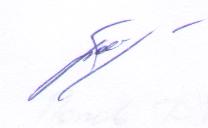 муниципальным хозяйством                                                           А.А. БогдановРазослано: в дело – 2; прокуратуре, руководителям предприятий, полиция.Администрация Сорочинского городского округа Оренбургской областиП О С Т А Н О В Л Е Н И Е Об обеспечении сохранности газо, тепло, электро сетей, коммунальных сетей, линий и сооружений связи на территории города Сорочинска.